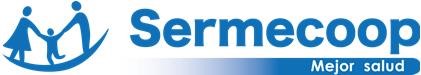 SOLICITUD DE INCORPORACIÓN TITULARES Y CARGAS  O. E. Marque con una “X” la o las alternativas según corresponda:                TITULAR                     IDENTIFICACIÓN DE LA EMPRESA IDENTIFICACIÓN DEL BENEFICIARIO Por medio del presente, declaro mi voluntad de incorporar a mis cargas, según las condiciones pactadas entre mi empleador y SERMECOOP Ltda., así mismo declaro que estoy en conocimiento de las características y condiciones del convenio.                                                                                                TIPO DE CARGA Aquellas instituciones que ingresan “Cargas Legales”, deben reemplazar los documentos antes solicitados por resolución de la Caja de Compensación u otro organismo competente. IDENTIFICACIÓN DE CARGA Solicito mi incorporación voluntaria como beneficiario de SERMECOOP, para optar a los beneficios y servicios del Plan Complementario de Salud. Autorizo en este acto, en caso de corresponder, que mi empleador descuente de mis remuneraciones el aporte acordado en el contrato celebrado entre mi empleador y SERMECOOP Ltda., de la misma manera, acredito que estoy en conocimiento de las características y condiciones del convenio. FECHA: _____  / _____  / _____    	FIRMA TITULAR 	 	FIRMA 	 	TIMBRE SERMECOOP EMPRESA / INSTITUCIÓN INFÓRMATE DE ÉSTE U OTROS SERVICIOS EN: CALL CENTER 600 655 8000 - DESDE CELULARES 2796 2200 - INFO@SERMECOOP.CL - WWW.SERMECOOP.CL EMPRESA SUCURSAL RUT RUT RUT RUT RUT RUT RUT FECHA DE NACIMIENTO  FECHA DE NACIMIENTO  FECHA DE NACIMIENTO  FECHA DE NACIMIENTO  FECHA DE NACIMIENTO  FECHA DE NACIMIENTO  ESTADO CIVIL ESTADO CIVIL ESTADO CIVIL ESTADO CIVIL ESTADO CIVIL GÉNERO GÉNERO - F F M NOMBRE      NOMBRE      NOMBRE      NOMBRE      NOMBRE      NOMBRE      NOMBRE      APELLIDO PATERNO APELLIDO PATERNO APELLIDO PATERNO APELLIDO PATERNO APELLIDO PATERNO APELLIDO PATERNO APELLIDO PATERNO APELLIDO MATERNO APELLIDO MATERNO APELLIDO MATERNO APELLIDO MATERNO APELLIDO MATERNO SISTEMA SALUD SISTEMA SALUD SISTEMA SALUD SISTEMA SALUD SISTEMA SALUD SISTEMA SALUD SISTEMA SALUD FECHA INGRESO EMPRESA FECHA INGRESO EMPRESA FECHA INGRESO EMPRESA FECHA INGRESO EMPRESA FECHA INGRESO EMPRESA FONASA : FONASA : FONASA :   ISAPR  ISAPRE: (¿CUÁL?):  (¿CUÁL?):  (¿CUÁL?):  (¿CUÁL?):  (¿CUÁL?):  (¿CUÁL?):  (¿CUÁL?):  (¿CUÁL?):  (¿CUÁL?):  (¿CUÁL?):  (¿CUÁL?):  DIRECCIÓN DIRECCIÓN DIRECCIÓN DIRECCIÓN DIRECCIÓN DIRECCIÓN DIRECCIÓN COMUNA  COMUNA  COMUNA  CIUDAD CIUDAD CIUDAD TELÉFONO TELÉFONO TELÉFONO TELÉFONO TELÉFONO TELÉFONO TELÉFONO MAIL MAIL MAIL N° DE CUENTA BANCARIA N° DE CUENTA BANCARIA N° DE CUENTA BANCARIA N° DE CUENTA BANCARIA N° DE CUENTA BANCARIA N° DE CUENTA BANCARIA N° DE CUENTA BANCARIA TIPO DE CUENTA BANCARIA TIPO DE CUENTA BANCARIA TIPO DE CUENTA BANCARIA TIPO DE CUENTA BANCARIA TIPO DE CUENTA BANCARIA TIPO DE CUENTA BANCARIA TIPO DE CUENTA BANCARIA TIPO DE CUENTA BANCARIA TIPO DE CUENTA BANCARIA BANCO BANCO BANCO BANCO BANCO BANCO VISTA VISTA RUT CORRIENTE CORRIENTE CÓDIGO TIPO DE CARGA DOCUMENTOS A PRESENTAR       1 Cónyuge Certificado de Matrimonio       2 Hijo (hasta 17 años, 364 días) Certificado de Nacimiento "Todo Trámite"       3 Hijo estudiante   (hasta 23 años, 364 días) Certificado de Nacimiento "Todo Trámite" y Certificado de Estudios       4 Convivientes con hijos en común Declaración notarial que indique hijos en común y acredite más de un año de convivencia y Copia de la C.I. del conviviente      5 Conviviente Civil Certificado Acuerdo Unión Civil, Fotocopia Cédula de Identidad del Conviviente Civil RUT RUT RUT RUT RUT RUT FECHA DE NACIMIFECHA DE NACIMIENTO  ESTADO CIVIL ESTADO CIVIL ESTADO CIVIL GÉNERO GÉNERO - F F M M NOMBRE      NOMBRE      NOMBRE      NOMBRE      NOMBRE      NOMBRE      APELLIDO PATERNO APELLIDO PATERNO APELLIDO PATERNO APELLIDO PATERNO APELLIDO MATERNOAPELLIDO MATERNOSISTEMA SALUD SISTEMA SALUD SISTEMA SALUD SISTEMA SALUD SISTEMA SALUD SISTEMA SALUD COD. TIPO CARGA COD. TIPO CARGA FONASA FONASA FONASA ISAPRE  ISAPRE  (¿CUÁL?): (¿CUÁL?): (¿CUÁL?): 1 2 3 3 45 RUT RUT RUT FECHA DE NACIMIENTO  ESTADO CIVIL ESTADO CIVIL ESTADO CIVIL GÉNERO GÉNERO - 	 F F M NOMBRE      NOMBRE      NOMBRE      APELLIDO PATERNO APELLIDO PATERNO APELLIDO MATERNOAPELLIDO MATERNOSISTEMA SALUD SISTEMA SALUD SISTEMA SALUD COD. TIPO CARGA COD. TIPO CARGA FONASA  ISAPRE  (¿CUÁL?): 1 2 3 3 4 5 